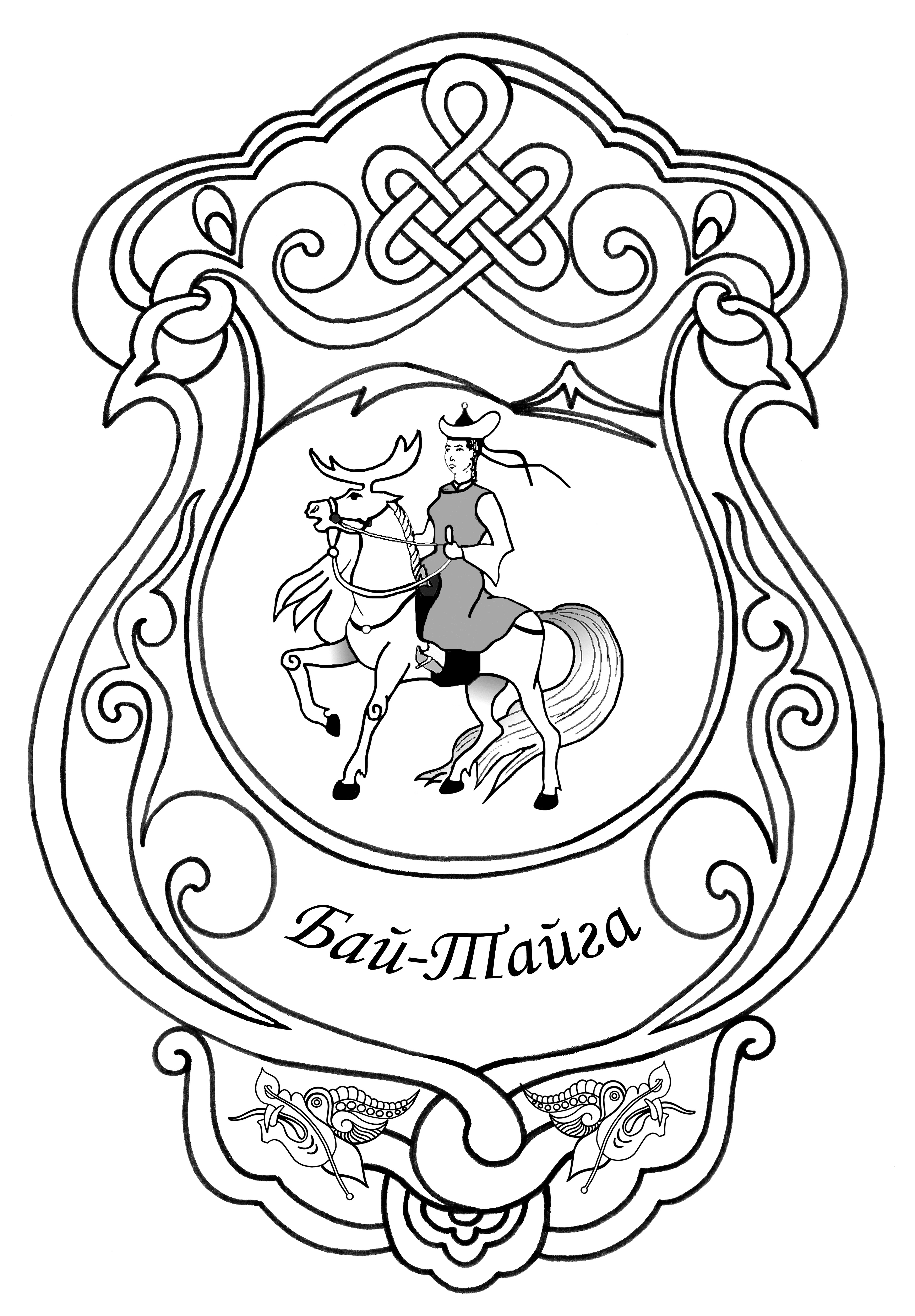 ул. Комсомольская, д.19, с. Тээли, Бай-Тайгинский район, 668010Телефон (34242) 2 13 19ЗАКЛЮЧЕНИЕКонтрольно-счетной палаты муниципального района «Бай-Тайгинский кожуун Республики Тыва» на Решение Хурала представителей сельского поселения сумон Кызыл-Дагский «О бюджете сельского поселения сумон Кызыл-Дагский Бай-Тайгинского кожууна Республики Тыва на 2014 год и на плановый  период 2015 и 2016 годов19 декабря 2013 г.                                                                                                           № 29 э/зВ соответствии со статьёй 157 Бюджетного кодекса Российской Федерации и на основании Положения о Контрольно-счетной палате муниципального района, утверждённого решением Хурала представителей муниципального района от 16 ноября 2012 г. № 37 (с учётом последующих изменений), пункта 2.5 Плана работы Контрольно-счетной палаты муниципального района на 2013 год, Соглашения о передаче полномочий по осуществлению внешнего муниципального финансового контроля от 13 декабря 2012 г. № 4 председателем Контрольно-счетной палаты муниципального района С.С.Монгуш подготовлено заключение на решение Хурала представителей сельского поселения сумон Кызыл-Дагский Бай-Тайгинского кожууна Республики Тыва от 06 декабря 2013 г. № 20 «О бюджете сельского поселения сумон Кызыл-Дагский Бай-Тайгинского кожууна Республики Тыва на 2014 год и на плановый период 2015 и 2016 годов», представленного в Контрольно-счетную палату муниципального района главным бухгалтером администрации сельского поселения Ч.М.Кудер лично, без сопроводительного письма. Общие положенияПредставленное на экспертизу решение «О бюджете сельского поселения сумон Кызыл-Дагский Бай-Тайгинского кожууна Республики Тыва на 2014 год и на плановый период 2015 и 2016 годов» подготовлен администрацией сельского поселения и представлен 16 декабря 2013 г. с нарушением бюджетного законодательства, установленного статьей 185 Бюджетного кодекса РФ (местные администрации муниципальных образований вносят на рассмотрение представительного органа проект решения о местном бюджете в сроки, установленные муниципальным правовым актом представительного органа муниципального образования, но не позднее 15 ноября текущего года). Проект решения о местном бюджете выносится на рассмотрение представительного органа после получения заключения по результатам финансовой экспертизы.При проверке представленного решения на соответствие бюджетному законодательству Российской Федерации установлено:В нарушение п.6 ст.107 Бюджетного кодекса Российской Федерации ( далее – БК РФ) в п.3 текстовой части решения верхний предел муниципального внутреннего долга утвержден на 1 января 2014 г., в п. 4 верхний предел муниципального внутреннего долга утвержден на 1 января 2015 г. и на 1 января 2016 г.Согласно пункту 6 ст. 107 БК РФ решением  о местном бюджете устанавливается верхний предел муниципального долга по состоянию на 1 января года, следующего за отчетным финансовым годом и каждым годом планового периода, представляющий собой расчетный показатель, с указанием в том числе верхнего предела по муниципальным гарантиям.В нарушение Приказа Министерства финансов Российской Федерации от 01.07.2013 № 65н «Об утверждении указаний о порядке применения бюджетной классификации Российской Федерации» (далее – Приказ № 65н):- в приложениях № 4 «Объем поступления доходов в местный бюджет на 2014 год» и № 5 «Объем поступления доходов в местный бюджет на плановый период 2015 и 2016 годов» неверно указан КБК 000 1 05 01040 00 0000 000,  и наименование кодов поступлений в бюджет, группы, подгруппы, статьи, подстатьи, элемента, подвида доходов, классификации операций сектора государственного управления по следующим  КБК: - 000 1 11 05000 00 0000 120, - 000 1 11 05013 10 0000 120, - 000 1 14 06000 00 0000 430, - 000 2 02 01000 00 0000 151, - 000 2 02 01001 00 0000 151, - 000 2 02 03000 00 0000 151, - 000 2 02 03024 10 0000 151, - 000 2 02 04999 10 0000 151, что не соответствует требованиям Приказа № 65н;- в приложении № 6 «Перечень главных администраторов доходов местного бюджета» наименование кода поступлений в бюджет, группы, подгруппы, статьи, подстатьи, элемента, подвида доходов, классификации операций сектора государственного управления по КБК 000 2 02 04029 10 0000 151 указан неверно, что не соответствует требованиям Приказа № 65н;- в приложении № 7 «Перечень главных администраторов источников внутреннего финансирования дефицита местного бюджета КБК и наименование кода группы, подгруппы, статьи, вида источника финансирования дефицитов бюджетов, кода классификации операций сектора государственного управления, относящихся к источникам финансирования дефицитов бюджетов Российской Федерации, что не соответствует требованиям Приказа № 65н;- в приложениях № 8 «Распределение бюджетных ассигнований по разделам, целевым статьям и видам расходов классификации расходов местного бюджета на 2014 год», № 9 «Распределение бюджетных ассигнований по разделам, целевым статьям и видам расходов классификации расходов местного бюджета на плановый период 2015 и 2016 годов», № 10 «Ведомственная структура расходов местного бюджета на 2014 год», № 11 «Ведомственная структура расходов местного бюджета на плановый период 2015-2016 годы»  наименование видов расходов классификации расходов бюджета по 111, 112, 121, 122, 244, 320, 600, 850 не соответствует требованиям приказа № 65н.В соответствии с требованиями Бюджетного кодекса Российской Федерации решение содержит основные характеристики бюджета сельского поселения на 2014 год и на плановый период 2015 и 2016 годов, к которым относятся общий объём доходов бюджета, общий объём расходов, дефицит бюджета.В соответствии со статьёй 184.1 БК РФ решением утверждены:- перечень главных администраторов доходов бюджета;- перечень главных администраторов источников финансирования дефицита бюджета;- распределение бюджетных ассигнований по разделам, подразделам, целевым статьям, группам (группам и подгруппам) видов расходов классификации расходов бюджетов на очередной финансовый год и плановый период;- ведомственная структура расходов бюджета на очередной финансовый год и плановый период;- общий объем условно утвержденных расходов на очередной финансовый год и плановый период на первый год планового периода в объеме не менее 2,5 процента общего объема расходов бюджета, на второй год планового периода в объеме не менее 5 процентов общего объема расходов бюджета;- источники финансирования дефицита бюджета на очередной финансовый год и плановый период;- верхний предел муниципального внутреннего долга по состоянию на 1 января года, следующего за очередным финансовым годом и каждым годом планового периода, с указанием в том числе верхнего предела долга по государственным или муниципальным гарантиям.Документы и материалы, представленные одновременно с решением бюджета представлены с нарушением статьи 184.2 Бюджетного кодекса Российской Федерации т.е. не представлены:- предварительные итоги социально-экономического развития соответствующей территории за истекший период текущего финансового года и ожидаемые итоги социально-экономического развития соответствующей территории за текущий финансовый год;- пояснительная записка к проекту бюджета;- оценка ожидаемого исполнения бюджета на текущий финансовый год.В нарушение постановления Правительства Республики Тыва от 15 февраля 2008 г. № 84 «Об утверждении перечня документов и материалов, необходимых для подготовки заключения о соответствии требованиям бюджетного законодательства Российской Федерации, внесенного в Представительный орган муниципального образования проекта местного бюджета на очередной финансовый год (очередной финансовый год и плановый период)» не представлен:- нормативный правовой акт органа местного самоуправления, определяющий порядок формирования расходов на оплату труда муниципальных служащих и (или) содержание органов местного самоуправления;- реестр расходных обязательств (действующих и принимаемых).Основные параметры проекта бюджета сельского поселения на 2014 год и на плановый период 2015 и 2016 годовОсновные параметры бюджета сельского поселения на 2014 год и на плановый период 2015 и 2016 годов предопределены объемами безвозмездных поступлений, предусмотренных из кожуунного бюджета.(тыс. рублей)Решением о бюджете сельского поселения на 2014 год доходы бюджета предусмотрены в сумме 4888,7 тыс. рублей, расходы – 4936,2 тыс. рублей, дефицит – 47,5 тыс. рублей.Доходная часть бюджета сельского поселенияВ соответствии с решением «О бюджете сельского поселения сумон Кызыл-Дагский Бай-Тайгинского кожууна Республики Тыва на 2014 год и на плановый период 2015 и 2016 годов» общий объем доходов бюджета сельского поселения на 2014 год составляет 4888,7 тыс. рублей, прогнозируемый общий объем доходов бюджета на 2015 год предусмотрен в сумме 5147,3 тыс. рублей, на 2016 год - в сумме 5434,0 тыс. рублей. Структура доходной части бюджета сельского поселения на 2014 год в сравнении с исполнением за 2012 год, ожидаемым исполнением за 2013 год представлен в следующей таблице.(тыс.рублей)Поступление доходов бюджета сельского поселения на 2014 год утверждается  с ростом к первоначально утвержденному бюджету на 2013 год на 1553,1 тыс. рублей или на 146,6 %, в том числе по налоговым и неналоговым доходам на 367,0тыс. рублей или на 162,7 %, безвозмездным поступлениям – 1186,1 тыс. рублей или на 143,1 %.Показатель ожидаемого исполнения по доходам 2013 года превышает поступление доходов в 2012 году на 1293 тыс. рублей, из них превышение по безвозмездным поступлениям составляет 1275,7 тыс. рублей, по налоговым и неналоговым доходам снижение – 17,3 тыс. рублей.Как показывает практика предыдущих лет, увеличение объема межбюджетных трансфертов, дополнительно поступающих из кожуунного бюджета в течение финансового года, составляет в пределах 140,0-150,0 % от первоначально утвержденного объема.  Показатель ожидаемого исполнения межбюджетных трансфертов за 2013 год превышает первоначально утвержденный уровень на 156,3 %.В проекте решения на 2014 год удельный вес налоговых, неналоговых доходов составляет 19,5 % и безвозмездных поступлений – 80,5 % от общего объема доходов, что практически остается на уровне первоначально утвержденного бюджета на 2013 год.(тыс. рублей)В составе материалов к проекту решения не представлены расчеты по статьям классификации доходов бюджета сельского поселения по видам налоговых и неналоговых доходов.Общее поступление налоговых и неналоговых доходов на 2014 год планируется с ростом на 109,8 % по отношению к ожидаемому исполнению 2013 года. Общий рост налоговых и неналоговых доходов обеспечен ростом налоговых доходов.При определении объёма поступлений налоговых и неналоговых доходов бюджета сельского поселения применены нормативы отчислений, установленные статьями 61 и 62 БК РФ.Основным источником налоговых поступлений является налоги на товары (работы, услуги), реализуемые на территории Российской Федерации, который в структуре налоговых доходов составляет 61,0 %. Законом Республики Тыва на 2014 год и на плановый период 2015 и 2016 годов определены диффенцированные нормативы отчислений от акцизов на автомобильный и прямогонный бензин, дизельное топливо, моторные масла для дизельных и (или) карбюраторных (инжекторных) двигателей, производимые на территории Российской Федерации в бюджеты поселений Республики Тыва на  2014 год и на плановый период 2015 и 2016 годов, в том числе для сельского поселения сумон Кызыл-Даг в размере 0,0559 % или 466,0 тыс.рублей.Поступления по налогу на доходы физических лиц планируются в сумме 172,0 тыс.рублей, или 22,5 % в структуре налоговых доходов бюджета. Ожидаемое исполнение налога на доходы физических лиц в бюджете на 2013 год составляет 182,4 тыс.рублей, или 107,9 % к планируемому показателю в бюджете на 2013 год. Налог на доходы физических лиц в бюджете на 2014 год запланирован на 10,4 тыс.рублей, или на 5,7 % меньше ожидаемого исполнения бюджета за 2013 год.Налоги на совокупный доход запланирован в сумме 58,0 тыс.рублей, что на 17,1 тыс.рублей, или 41,8 % больше, чем ожидаемое исполнение за 2013 год.Налоги на имущество в бюджет сельского поселения на 2014 год планируется в сумме 68,0 тыс.рублей, или 8,9 % в структуре налоговых доходов бюджета. Планируемая сумма поступлений налог на имущество составляет 62,2 % к ожидаемому исполнению бюджета за 2013 год.Неналоговые доходы планируются в объёме 188,0 тыс.рублей, что на 67,0 тыс.рублей, или на 55,4 % больше ожидаемого исполнения бюджета за 2013 год. Удельный вес неналоговых доходов в доходной части бюджета составит 3,8 %.Безвозмездные поступления на 2014 год предусмотрены в сумме 3936,7  тыс. рублей, в том числе дотации на выравнивание уровня бюджетной обеспеченности – 3615,0 тыс. рублей (91,8 % от общей суммы безвозмездных поступлений), субвенции – 80,0 тыс. рублей (2,0%) и иные межбюджетные трансферты – 241,7 тыс. рублей (6,1%). Безвозмездные поступления на 2015-2016 годы планируются в сумме 4100,3 тыс. рублей и 4367 тыс. рублей соответственно. (тыс. рублей)Безвозмездные поступления из кожуунного бюджета в проекте решения на 2014 год по сравнению с первоначально утвержденным бюджетом на 2013 год предусмотрены с ростом на 143,1 процента или на 1186,1 тыс. рублей, из них по дотациям - на 152,2 % или на 1240,3 тыс. рублей, субвенциям - на 105,8 % или на 4,4 тыс. рублей, иным межбюджетным трансфертам - на 241,7 тыс. рублей. Расходная часть бюджета сельского поселенияРасходы бюджета сельского поселения сумон Кызыл-Дагский на 2014 год утверждены в объеме 4936,2 тыс. рублей с ростом к первоначально утвержденному уровню на 2013 год на 1572,4 тыс. рублей или на 146,7 %. Объем расходов бюджета предусмотренный на 2014 год составляет 107,4 % от уровня ожидаемого исполнения расходов за  2013 год. (тыс. рублей)Общая сумма расходов бюджета сельского поселения на 2014 год включает в себя:- расходы за счет собственных доходов бюджета сельского поселения в сумме 952,0 тыс.рублей;- расходы за счет межбюджетных трансфертов из кожуунного бюджета в сумме 3936,7 тыс.рублей.Расходы по разделу «Общегосударственные вопросы» запланированы с увеличением на 626,8 тыс. рублей или на 138,9 % по сравнению с первоначально утвержденной суммой на 2013 год и по сравнению с ожидаемым исполнением за 2013 год на 500,9 тыс.рублей или на 128,9 %.(тыс. рублей)Предусмотренные расходы на 2014 год больше ожидаемого исполнения за 2013 год по следующим подразделам:- «Функционирование законодательных (представительных) органов государственной власти и представительных органов муниципальных образований» - на 25,0 тыс.рублей, или на 128,9 %;- «Функционирование Правительства РФ, высших исполнительных органов государственной власти субъектов РФ, местных администраций» - на 475,9 тыс.рублей, или на 129,0 %;Расходы по разделу «Национальная оборона» предусмотрены в виде субвенций на осуществление первичного воинского учета на территориях, где отсутствуют военные комиссариаты в размере 79,0 тыс.рублей, что на 4,4 тыс. рублей больше чем в 2013 году.Расходы по разделу «Жилищно-коммунальное хозяйство» запланированы на 532,0 тыс.рублей, с увеличением к ожидаемому исполнению за 2013 год в сумме 509,0 тыс.рублей.  	(тыс. рублей)Прогнозируемая сумма расходов будет направлена:- на уличное освещение  50,0 тыс.рублей;- на строительство и содержание автомобильных дорог и инженерных сооружений на них в границах поселений в целях благоустройства 466,0 тыс.рублей;- на озеленение 3,0 тыс.рублей;- на организацию и содержание мест захоронения 3,0 тыс.рублей;- на прочие мероприятия по благоустройству поселений 10,0 тыс.рублей.Общие расходы по разделу «Культура, кинематография» в 2014 году увеличатся по сравнению с первоначально утвержденным бюджетом на 2013 год на 80,9 %  или на 889,2 тыс. рублей и к ожидаемому исполнению за 2013 год составляет 88,7 % или уменьшатся 253,1 тыс. рублей.		 (тыс. рублей)Расходы запланированы по подразделу «Культура» на выполнение муниципальных заданий двум бюджетным учреждениям:- муниципальному бюджетному учреждение культуры «сельский дом культуры» на 2014 год в сумме 1594,9 тыс.рублей;- муниципальному бюджетному учреждению «Сельская библиотека» на 2014 год в сумме 393,3 тыс.рублей. По разделу «Социальная политика» расходы запланированы на 100,0 тыс.рублей. По сравнению с первоначально утвержденными расходами на 2013 год и с ожидаемым исполнением за 2013 год расходы на социальную политику на 2014 год вырастут на 2,6 % или на 2,5 тыс. рублей. (тыс. рублей) Муниципальные целевые программыВ соответствии со статьей 179 БК РФ  муниципальные программы утверждаются местной администрацией муниципального образования.В бюджете на 2014 г. не предусматриваются муниципальные целевые программы.Муниципальный внутренний долг, программа муниципальных внутренних заимствований, программа муниципальных гарантийСогласно пп.3,4 решения верхние пределы муниципального внутреннего долга установлены:по состоянию на 1 января 2014 года до 0 тыс. рублей, в том числе верхний предел долга по муниципальным гарантиям – 0 тыс. рублей;по состоянию на 1 января 2015 года до 0  тыс. рублей, в том числе верхний предел долга по государственным гарантиям – 0 тыс. рублей;по состоянию на 1 января 2016 года до 0 тыс. рублей, в том числе верхний предел долга по государственным гарантиям – 0 тыс. рублей.Предел муниципального внутреннего долга, установленный решением, не превышает предельного значения, установленного ст.107 Бюджетного кодекса Российской Федерации, но с нарушением п.6 ст.107  БК РФ.Следует отметить, что в тексте статьи 3,4 верхний предел долга по муниципальным гарантиям за каждый год установлен в размере 0,0 тыс. рублей, а приложений нет. Источники внутреннего финансирования дефицита бюджетаСогласно ст.1 представленного решения дефицит бюджета сельского поселения в 2014 году установлен в размере 47,5 тыс. рублей.В представленном решении удельный вес дефицита бюджета в объеме доходов бюджета без учета объема безвозмездных поступлений на 2014 год составляет 5 процентов, что не превышает предельного значения, установленного ст. 921 Бюджетного кодекса РФ.Источники финансирования дефицита бюджета сельского поселения на 2014 год предусмотрены за счет следующих источников получение кредитов от других бюджетов  бюджетной системы РФ – 48,3 тыс. рублей.Дефицит бюджета сельского поселения на 2015 и 2016 годы установлен в сумме 52,2 и 53,2 тыс. рублей соответственно.Заключительная частьПредставленное решение составлено с нарушением требований Бюджетного кодекса Российской Федерации.В нарушение ст. 185 БК РФ Администрацией сельского поселения сумон Кызыл-Дагский не представлен проект решения о местном бюджете в установленный бюджетным законодательством срок (местные администрации муниципальных образований вносят на рассмотрение представительного органа проект решения о местном бюджете в сроки, установленные муниципальным правовым актом представительного органа муниципального образования, но не позднее 15 ноября текущего года).В нарушение ст.184.2 не представлены документы и материалы, представляемые одновременно с проектом бюджета. Согласно ст.184.2 БК РФ одновременно с проектом закона (решения) о бюджете в законодательный (представительный) орган представляются:основные направления бюджетной и налоговой политики;предварительные итоги социально-экономического развития соответствующей территории за истекший период текущего финансового года и ожидаемые итоги социально-экономического развития соответствующей территории за текущий финансовый год;прогноз социально-экономического развития соответствующей территории;пояснительная записка к проекту бюджета;верхний предел государственного (муниципального) внутреннего долга на 1 января года, следующего за очередным финансовым годом (очередным финансовым годом и каждым годом планового периода), и (или) верхний предел государственного внешнего долга на 1 января года, следующего за очередным финансовым годом и каждым годом планового периода;(в ред. Федерального закона от 03.12.2012 N 244-ФЗ)оценка ожидаемого исполнения бюджета на текущий финансовый год;предложенные законодательными (представительными) органами, органами судебной системы, органами внешнего государственного (муниципального) финансового контроля проекты бюджетных смет указанных органов, представляемые в случае возникновения разногласий с финансовым органом в отношении указанных бюджетных смет;иные документы и материалы.Основные параметры решения Хурала представителей сельского поселения сумон Кызыл-Дагский Бай-Тайгинского кожууна Республики Тыва» «О бюджете сельского поселения сумон Кызыл-Дагский Бай-Тайгинского кожууна Республики Тыва» на 2014 год и на плановый период 2015 и 2016 годов» сформированы с учетом прогноза налоговых и неналоговых доходов и объемов безвозмездных поступлений из кожуунного бюджета. Размер условно утверждаемых расходов соответствует статье 184.1 Бюджетного кодекса РФ.Удельный вес дефицита в объеме доходов бюджета без учета объема безвозмездных поступлений на 2014 год не превышает предельного значения, установленного ст. 921 Бюджетного кодекса РФ.Предел муниципального внутреннего долга, установленный законопроектом, не превышает предельного значения, установленного ст.107 Бюджетного кодекса РФ.На основании изложенного Контрольно-счетная палата полагает необходимым внести изменения в принятый Хуралом представителей сельского поселения решение о бюджете, учесть замечания и предложения, содержащиеся в Заключении.Председатель Контрольно-счетной палаты муниципального района «Бай-Тайгинский кожуун Республики Тыва»							С.С.МонгушКОНТРОЛЬНО–СЧЕТНАЯ ПАЛАТА МУНИЦИПАЛЬНОГО РАЙОНА«БАЙ-ТАЙГИНСКИЙ КОЖУУН РЕСПУБЛИКИ ТЫВА»Наименование показателяУтвержденный бюджет 2013 г.Решение Решение Решение Наименование показателяУтвержденный бюджет 2013 г.2014 г.2015 г.2016 г.Доходыобъем, тыс. рублей3 335,64 888,75 147,35 434,0в процентах к предыдущему году0,961,471,051,06Расходыобъем, тыс. рублей3 363,84 936,25 199,55 487,2в процентах к предыдущему году0,971,471,051,06Дефицитобъем, тыс. рублей-28,2-47,5-52,2-53,2в процентах к доходам  без учета объема безвозмездных поступлений5,05,05,05,0      Наименование доходов 2012 г. (факт. исполнение)2013 г. (утвержденный бюджет)2013 г. (уточненный бюджет)2013 г. (ожидаемое исполнение)2014 год (решение)2014 г. к первонач. бюджету 2013 г.,    в %2014 г. к ожид. исполнен. 2013 г.НАЛОГОВЫЕ И НЕНАЛОГОВЫЕ ДОХОДЫ436,4585,0454,0453,7952,0162,7209,8Доля в общих доходах12,617,59,89,519,5111,0204,0БЕЗВОЗМЕЗДНЫЕ ПОСТУПЛЕНИЯ3 023,32 750,64 157,24 299,03 936,7143,191,6Доля в общих доходах87,482,590,290,580,597,789,0ИТОГО ДОХОДОВ 3 459,73 335,64 611,24 752,74 888,7146,6102,9Наименование доходов2012 г. (факт. исполнение)2013 г. (первоначальный бюджет)2013 г. (ожидаемое исполнение)2014 год (решение)2014 г. к первонач. бюджету 2013 г., в %2014 г. к ожид. исполнен. 2013 г.коэфф.роста (ожид.исполн. 2013 г. к первонач.  2013 г.)НАЛОГОВЫЕ И НЕНАЛОГОВЫЕ ДОХОДЫ436,4585,0454,0453,7952,0162,7209,8НАЛОГОВЫЕ ДОХОДЫ317,8361,0331,0332,7764,0211,6229,6НАЛОГИ НА ПРИБЫЛЬ, ДОХОДЫ158,2169,0182,0182,4172,0101,894,3Налог на доходы физических лиц158,2169,0182,0182,4172,0101,894,3НАЛОГИ НА ТОВАРЫ (РАБОТЫ, УСЛУГИ), РЕАЛИЗУЕМЫЕ НА ТЕРРИТОРИИ РОССИЙСКОЙ ФЕДЕРАЦИИ0,00,00,00,0466,0#ДЕЛ/0!#ДЕЛ/0!Акцизы по подакцизным товарам (продукции), производимым на территории Российской Федерации0,00,00,00,0466,0#ДЕЛ/0!#ДЕЛ/0!НАЛОГИ НА СОВОКУПНЫЙ ДОХОД70,654,041,040,958,0107,4141,8Налог, взимаемый в связи с применением упрощенной системы налогообложения9,10,00,00,00,0#ДЕЛ/0!#ДЕЛ/0!Единый налог на вмененный доход для отдельных видов деятельности41,930,019,019,140,0133,3209,4Единый сельскохозяйственный налог19,624,022,021,818,075,082,6НАЛОГИ НА ИМУЩЕСТВО81,9138,0108,0109,468,049,362,2Налог на имущество физических лиц38,467,052,052,633,049,362,7Транспортный налог20,330,034,034,30,00,00,0Земельный налог23,241,022,022,535,085,4155,6ГОСУДАРСТВЕННАЯ ПОШЛИНА7,10,00,00,00,0#ДЕЛ/0!#ДЕЛ/0!Государственная пошлина за совершение нотариальных действий (за исключением действий, совершаемых консульскими учреждениями Российской Федерации)7,10,00,00,00,0#ДЕЛ/0!#ДЕЛ/0!НЕНАЛОГОВЫЕ ДОХОДЫ118,6224,0123,0121,0188,083,9155,4ДОХОДЫ ОТ ИСПОЛЬЗОВАНИЯ ИМУЩЕСТВА, НАХОДЯЩЕГОСЯ В ГОСУДАРСТВЕННОЙ И МУНИЦИПАЛЬНОЙ СОБСТВЕННОСТИ6,956,017,017,021,037,5123,5Доходы, получаемые в виде арендной либо иной платы за передачу в возмездное пользование государственного и муниципального имущества (за исключением имущества бюджетных и автономных учреждений, а также имущества государственных и муниципальных унитарных предприятий, в том числе казенных)6,956,017,017,021,037,5123,5ДОХОДЫ ОТ ОКАЗАНИЯ ПЛАТНЫХ УСЛУГ (РАБОТ) И КОМПЕНСАЦИИ ЗАТРАТ ГОСУДАРСТВА0,015,00,00,010,066,7#ДЕЛ/0!Прочие доходы от оказания платных услуг (работ)0,015,00,00,010,066,7#ДЕЛ/0!ДОХОДЫ ОТ ПРОДАЖИ МАТЕРИАЛЬНЫХ И НЕМАТЕРИАЛЬНЫХ АКТИВОВ0,03,00,00,05,0166,7#ДЕЛ/0!Доходы от продажи земельных участков, государственная собственность на которые не разграничена и которые расположены в границах поселений0,03,00,00,05,0166,7#ДЕЛ/0!ПРОЧИЕ НЕНАЛОГОВЫЕ ДОХОДЫ111,7150,0106,0104,0152,0101,3146,2Прочие неналоговые доходы111,7150,0106,0104,0152,0101,3146,2      Наименование доходов 2012 г. (факт. исполнение)2013 г. (первонач.    бюджет)2013 г. (ожидаемое исполнение)2014 год (решение)2014 г. к первонач. бюджету 2013 г., в %2014 г. к ожид. исполнен. 2013 г.коэфф.роста (ожид.исп.  2013 г. к перв.2013 г.)БЕЗВОЗМЕЗДНЫЕ ПОСТУПЛЕНИЯ3 778,33 374,44 865,74 863,2144,199,91,4Дотации от других бюджетов бюджетной системы Российской Федерации3 342,52 925,34 214,34 418,3151,0104,81,4Субсидии бюджетам субъектов Российской Федерации и муниципальных образований287,90,0494,10,0#ДЕЛ/0!0,0#ДЕЛ/0!Субвенции бюджетам субъектов Российской Федерации и муниципальных образований111,9115,6116,6121,6105,2104,31,0Иные межбюджетные трансферты36,0333,540,7323,396,9794,30,1НаименованиеБюджет 2013 годаБюджет 2013 годаБюджет 2013 годаБюджет 2013 годаБюджет 2013 годаБюджет 2014 годаБюджет 2014 годаБюджет 2014 годаБюджет 2014 годаБюджет 2014 годаНаименованиеУтвержденныйУточненныйожидаемое исполнениеожидаемое исполнениеУдельный вес раздела в ожидаем.бюджете, %РешениеУдельный вес раздела в бюджете, %к первоначальному на 2013 г.,%к ожидаемому испол-ю 2013 года, тыс. рублейк ожидаемому испол-ю 2013года,%НаименованиеУтвержденныйУточненныйсуммав % к утвержденномуУдельный вес раздела в ожидаем.бюджете, %РешениеУдельный вес раздела в бюджете, %к первоначальному на 2013 г.,%к ожидаемому испол-ю 2013 года, тыс. рублейк ожидаемому испол-ю 2013года,%В С Е Г О3 363,84 611,84 597,3136,7115,24 936,2100,0146,7338,9107,4Общегосударственные вопросы1 610,21 750,51 736,1107,837,82 237,045,3138,9500,9128,9Национальная оборона74,675,675,6101,31,679,01,6105,93,4104,5Национальная экономика400,0423,8423,8106,024,40,00,00,0-423,80,0Жилищно-коммунальное хозяйство30,023,023,076,70,5532,010,81773,3509,02313,0Культура и кинематография1 099,02 241,42 241,3203,948,81 988,240,3180,9-253,188,7Социальная политика150,097,597,565,02,1100,02,066,72,5102,6НаименованиеБюджет 2013 годаБюджет 2013 годаБюджет 2013 годаБюджет 2013 годаРешение Решение Решение Решение Решение Решение НаименованиеБюджет 2013 годаБюджет 2013 годаБюджет 2013 годаБюджет 2013 годаРешение Решение Решение Решение Решение Решение НаименованиеУтвержденныйУточненныйожидаемое исполнениеожидаемое исполнение2014 год2015 год2016 год2014 г. к первоначальному на 2013 г.,%2014 г. к первоначальному на 2013 г.,тыс. рублей2014 год к ожидаемому в  2013 году, %НаименованиеУтвержденныйУточненныйсуммав % к изменениям2014 год2015 год2016 год2014 г. к первоначальному на 2013 г.,%2014 г. к первоначальному на 2013 г.,тыс. рублей2014 год к ожидаемому в  2013 году, %Общегосударственные вопросы1 610,21 750,51 736,199,22 237,02 328,12 323,5138,9626,8128,9Функционирование законодательных (представительных) органов государственной власти и представительных органов муниципальных образований0,095,095,0100,0120,0120,0120,0#ДЕЛ/0!120,0126,3Функционирование Правительства РФ, высших исполнительных органов государственной власти субъектов РФ, местных администраций1 610,21 654,51 640,199,12 116,02 207,12 202,5131,4505,8129,0Другие общегосударственные вопросы0,01,01,0100,01,01,01,0#ДЕЛ/0!1,0100,0НаименованиеБюджет 2013 годаБюджет 2013 годаБюджет 2013 годаБюджет 2013 годаРешениеРешениеРешениеРешениеРешениеРешениеНаименованиеУтвержденныйУточненныйожидаемое исполнениеожидаемое исполнение2014 год2015 год2016 годк первоначальному на 2013 г.,%к первоначальному на 2013 г.,тыс. рублейк ожидаемому в 2013 году, %НаименованиеУтвержденныйУточненныйсуммав % к изменениям2014 год2015 год2016 годк первоначальному на 2013 г.,%к первоначальному на 2013 г.,тыс. рублейк ожидаемому в 2013 году, %Национальная оборона74,675,675,6100,079,077,081,3105,94,4104,5Мобилизационная и вневойсковая подготовка74,675,675,6100,079,077,081,3105,94,4104,5НаименованиеБюджет 2013 годаБюджет 2013 годаБюджет 2013 годаБюджет 2013 годаПроект Проект Проект Проект Проект Проект НаименованиеУтвержденныйУточненныйожидаемое исполнениеожидаемое исполнение2014 год2015 год2016 год2014 г. к первоначальному на 2013 г.,%2014 г. к первоначальному на 2013 г.,тыс. рублей2014 год к ожидаемому в 2013 году, %НаименованиеУтвержденныйУточненныйсуммав % к изменениям2014 год2015 год2016 год2014 г. к первоначальному на 2013 г.,%2014 г. к первоначальному на 2013 г.,тыс. рублей2014 год к ожидаемому в 2013 году, %Жилищно-коммунальное хозяйство30,023,023,0100,0532,0575,0564,01773,3502,02313,0Благоустройство30,023,023,0100,0532,0575,0564,01773,3502,02313,0НаименованиеБюджет 2013 годаБюджет 2013 годаБюджет 2013 годаБюджет 2013 годаРешениеРешениеРешениеРешениеРешениеРешениеНаименованиеУтвержденныйУточненныйожидаемое исполнениеожидаемое исполнение2014 год2015 год2016 год2014 г. к первоначальному на 2013 г.,%2014 г. к первоначальному на 2013 г.,тыс. рублей2014 год к ожидаемому в 2013 году, %НаименованиеУтвержденныйУточненныйсуммав % к изменениям2014 год2015 год2016 год2014 г. к первоначальному на 2013 г.,%2014 г. к первоначальному на 2013 г.,тыс. рублей2014 год к ожидаемому в 2013 году, %Культура и кинематография1 099,02 241,42 241,3100,01 988,21 989,52 044,1180,9889,288,7Культура1 099,02 241,42 241,3100,01 988,21 989,52 044,1180,9889,288,7НаименованиеБюджет 2013 годаБюджет 2013 годаБюджет 2013 годаБюджет 2013 годаПроект Проект Проект Проект Проект Проект НаименованиеУтвержденныйУточненныйожидаемое исполнениеожидаемое исполнение2014 год2015 год2016 год2014 г. к первоначальному на 2013 г.,%2014 г. к первоначальному на 2013 г.,тыс. рублей2014 год к ожидаемому в 2013 году, %НаименованиеУтвержденныйУточненныйсуммав % к изменениям2014 год2015 год2016 год2014 г. к первоначальному на 2013 г.,%2014 г. к первоначальному на 2013 г.,тыс. рублей2014 год к ожидаемому в 2013 году, %Социальная политика150,097,597,5100,0100,0100,0200,066,7-50,0102,6Социальное обеспечение населения150,097,597,5100,0100,0100,0200,066,7-50,0102,6